NOW HIRING!Rock-a-Bye Early Learning Center Need a Job? Love Kids? Want to have nights, weekends and holidays free? 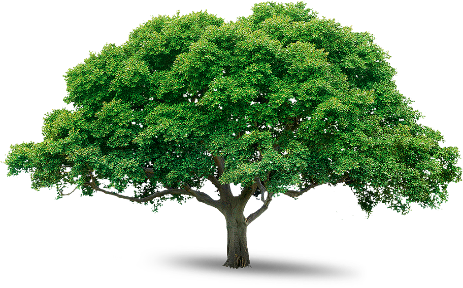 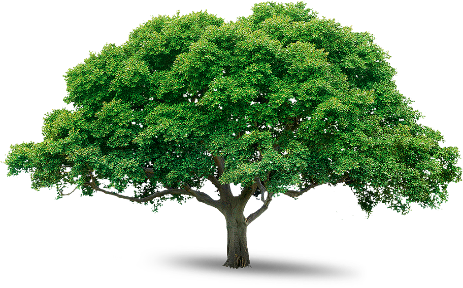 Be a vital part of growing people! We offer competitive salary, benefits, paid holidays and paid education assistance.Complete an application today at: Community Action Commission1400 US 22 (next to OK Tire)Or Rock-a-Bye Early Learning Center1351 Leesburg Ave. (located in the Starting Gate facility next to Walmart) Questions? Give us a call at: 740-335-7282 x121 or x116 or 740-636-0711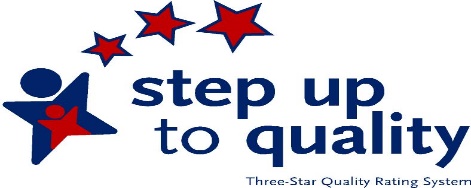 